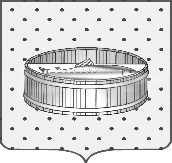 Ленинградская областьЛужский муниципальный районЛужское городское поселение П О С Т А Н О В Л Е Н И Еот  03  августа 2017 г.   №  37	               О награждении почетным знаком                «За заслуги перед городом Лугой»                и дипломом  «Общественное признание»	На основании решения Общественного совета от 02.08.2017, постановляю:1. Наградить в честь 240-годовщины со дня основания г. Луги следующих граждан:Почетным знаком «За заслуги перед городом Лугой»:- Малащенко Олега Михайловича  – главу администрации Лужского муниципального района- Яковлеву Людмилу Васильевну – директора по экономике и финансам ОАО «Лужский абразивный завод»Дипломом  «Общественное признание»- коллектив мебельного производства ООО «Холдинговая компания Орлан» - начальник мебельного производства Павлова Светлана Евгеньевна- Мызгину Наталью Васильевну – врача-психиатра Лужской психолого-медико-педагогической комиссии- Феофилову Юлию Григорьевну – директора муниципального казенного учреждения «Лужская централизованная библиотечная система»- Янковскую Галину Ивановну – заслуженного работника культуры Российской Федерации.2. Постановление опубликовать в газете «Лужская правда».Глава Лужского городского поселения                                                        В.Н. Степанов 